              Inschrijfformulier spelweek 2019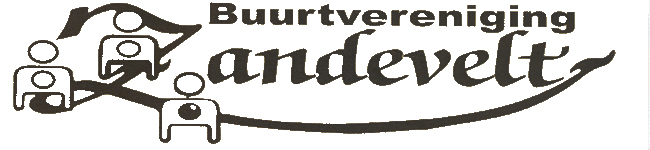  Familienaam………………………………….. Telefoonnummer………………………evt. 06-……………………..DatumZaterdag27 juliMaandag29 juliMaandag29 juliDinsdag 30 juliWoensdag31 juliDonderdag 1 aug.ActiviteitGezins fietstocht + eten               0-100 jaarClown3 t/m 12 jaarVissen0 t/m 100 jaarHuttenbouwen4 t/m 12 JaarGlow in the dark
4 t/m 12 jaarDagje uitLinnaeushof 3 t/m 12 jaarKosten p.pleden Niet-leden*€ 6,00€ 8,50Gratis€ 5,00€ 2,50 € 4,50€ 6,00€ 9,00€ 8,00€ 12,00€ 17,50 € 27,50Tijden:14:00 – 18:30 uur14.00-15.30 uur18.30- 20.00 uur  10:00-15:00 uur09.00 - 13:15 uur08:30-17:15 uurNaamLeef-tijdEten Ja / nee